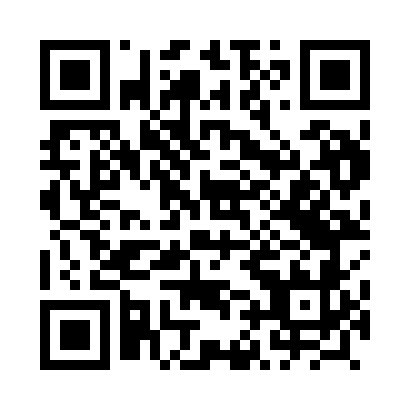 Prayer times for Gebiny, PolandWed 1 May 2024 - Fri 31 May 2024High Latitude Method: Angle Based RulePrayer Calculation Method: Muslim World LeagueAsar Calculation Method: HanafiPrayer times provided by https://www.salahtimes.comDateDayFajrSunriseDhuhrAsrMaghribIsha1Wed2:235:0312:365:468:1010:412Thu2:225:0112:365:478:1210:423Fri2:214:5912:365:488:1410:424Sat2:204:5712:365:498:1510:435Sun2:194:5512:355:508:1710:446Mon2:194:5312:355:518:1910:457Tue2:184:5112:355:528:2110:458Wed2:174:4912:355:538:2210:469Thu2:164:4712:355:548:2410:4710Fri2:164:4512:355:558:2610:4711Sat2:154:4412:355:568:2810:4812Sun2:144:4212:355:578:2910:4913Mon2:134:4012:355:588:3110:5014Tue2:134:3912:355:598:3310:5015Wed2:124:3712:356:008:3410:5116Thu2:114:3512:356:018:3610:5217Fri2:114:3412:356:028:3810:5218Sat2:104:3212:356:038:3910:5319Sun2:104:3112:356:048:4110:5420Mon2:094:2912:356:058:4210:5521Tue2:094:2812:356:068:4410:5522Wed2:084:2612:366:068:4510:5623Thu2:084:2512:366:078:4710:5724Fri2:074:2412:366:088:4810:5725Sat2:074:2312:366:098:5010:5826Sun2:064:2112:366:108:5110:5927Mon2:064:2012:366:118:5210:5928Tue2:064:1912:366:118:5411:0029Wed2:054:1812:366:128:5511:0130Thu2:054:1712:366:138:5611:0131Fri2:054:1612:376:148:5811:02